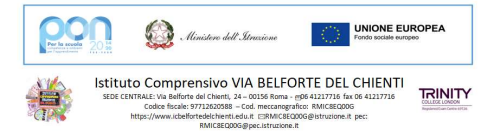 VERBALE N. 11		CONSIGLIO DI ISTITUTOSEDUTA DEL 30/06/2022Il giorno 30/06/2022, alle ore 18 presso la sede Fellini, si riunisce il Consiglio di Istituto, per discutere i seguenti punti all’ordine del giorno:Risultano presenti i seguenti consiglieri:Riconosciuta la validità dell'adunanza per il numero degli intervenuti, il Presidente dichiara aperta la seduta per deliberare sui punti all'ordine del giorno. Chiede che con una mozione d’ordine sia modificato ed integrato l’ordine del giorno. Il Consiglio approva la richiesta all’unanimità. L’O.d.G. risulta quindi così aggiornato:approvazione verbale seduta precedenterelazione finale del Dirigente Scolasticovariazioni di bilanciodelibera concessione uso locali scolastici delibera regolamento d’uso locali scolasticidelibera approvazione griglie di valutazione avviso pubblico locali scolasticirichiesta spazio d’ascoltodelibera approvazione consuntivo piccola manutenzione Comune di Romadelibera adesione Rete “Legalità e Formazione”contributo volontario e prospettive a.s. 2022-23progettualità a.s. 2022-23adattamento calendario scolastico 2022-23organizzazione attività didattica settembre 2022informativa richieste ristrutturazione plesso Palatucciadesione progetto “Scuole aperte il pomeriggio a.s. 2022-23” Roma Capitalecomunicazioni del Dirigente ScolasticoPrimo punto all’O.d.G.: approvazione verbale della seduta precedenteA seguito dell’invio telematico del verbale della seduta precedente,il Consiglio di Istitutoall’unanimitàdelibera (n. 491)l’approvazione dei verbali n. 9 e 10 relativo alla seduta precedente del 10 e 27 maggio 2022.Secondo punto all’O.d.G.: relazione finale del Dirigente ScolasticoIl Dirigente Scolastico relaziona al Consiglio in merito alla sua relazione finale, di seguito allegata.RELAZIONE DEL DIRIGENTE SCOLASTICO A. S. 2021/’22 Con l’anno scolastico 2021/’22 si conclude l’incarico triennale assunto come Dirigente Scolastico pro tempore dell’IC Belforte del Chienti. Il bilancio che viene fatto, dunque, non può che riferirsi al percorso dei tre anni, riassunti nell’atto di indirizzo di ognuno di essi. I tre anni sono stati caratterizzati dall’emergenza sanitaria che ne ha determinato scelte, percorsi, strategie, organizzazione. La scuola ha affrontato con resilienza questo momento storico, nello sforzo di cogliere nella criticità l’opportunità di cambiamento e trasformazione in essa nascosti. Sono stati intrapresi percorsi innovativi afferenti alla conversione digitale, al rinnovo degli ambienti e degli arredi, alla formazione e aggiornamento dei docenti e del personale amministrativo, all’innovazione didattico-metodologica. La parola che più di ogni altra interpreta lo spirito e le azioni messe in campo, è stata e continua ad essere “la cura”, come si evince nella mappa valoriale di Istituto: - Cura degli ambienti, negli spazi interni didattici e laboratoriali, ed esterni con la promozione dell’outdoor education. Il cablaggio di tutti i plessi, l’arrivo della fibra, l’acquisto di devices e touch screen, il rinnovo degli arredi, la sistematicizzazione degli acquisti di materiale di facile consumo, di pulizia e di igienizzazione, nonché l’acquisto di mezzi e materiale utile alle diverse necessità dell’Istituto. Sono stati inaugurati 2 bibliopoint, la palestra ristrutturata, il caffè letterario, la pista di atletica, il laboratorio di L2; avremo i nuovi laboratori di scienze e tecnologia, di robotica, di cucina, di informatica, i gazebo per l’outdoor education. - Cura della persona, attraverso l’ascolto e l’accoglienza dei bisogni, per una didattica sempre più personalizzata, l’inclusione di tutti e di ognuno, la continuità educativa in ogni ordine di scuola e tra i diversi ordini che caratterizzano l’Istituto, l’elaborazione di un curricolo verticale condiviso e di una valutazione confacente ed efficace, nonché i percorsi di prevenzione sanitaria in collaborazione con diverse università e con la ASL di riferimento. - La cura delle relazioni, tra il personale scolastico, con gli studenti, con le famiglie e con il territorio, con l’obiettivo di promuovere un patto educativo di comunità tra tutti coloro che si occupano di educazione e formazione. - La cura dell’innovazione, attraverso la formazione nella didattica digitale, nelle tecniche e metodologie di insegnamento, nello STEAM e nei percorsi formativi costanti e coerenti con il PTOF di Istituto, proposti al personale docente. Anche la didattica è stata rinnovata, trasformata e resa maggiormente motivante per gli studenti: è stato riorganizzato l’indirizzo musicale, che ha registrato la creazione della sezione dedicata, un nuovo regolamento, il cambio di uno strumento, l’avvicendarsi degli insegnanti, la rifondazione dell’orchestra, la creazione di un coro, la partecipazione ad eventi anche esterni alla scuola. E’ stato riorganizzato il dipartimento di lingue straniere, attraverso l’inserimento della metodologia CLIL, i corsi di lingua inglese finalizzati all’esame trinity, di cui la scuola è sede, la creazione di un’aula di L2, i gemellaggi con scuole europee, la prospettiva di un ERASMUS. E’ stato incentivato l’insegnamento dell’arte, attraverso l’organizzazione di concorsi e manifestazioni. In maniera particolare è stato promosso un percorso progettuale che coinvolge i tre ordini di scuola, “Educare alla lettura”, e che risponde alle esigenze formative evidenziate nelle verifiche interne e nei dati invalsi. E’ stato promosso l’insegnamento delle materie scientifiche attraverso diverse azioni progettuali. E’ stato incentivata l’attività sportiva. “Curare le attitudini, sostenere le criticità, promuovere le eccellenze per favorire il successo formativo di ognuno” è il motto che ci siamo dati e che riassume in sé il nostro modo di interpretare l’istruzione e la formazione scolastica in un’ottica inclusiva. Al termine di questi primi tre anni, è lecito affermare che gli obiettivi prefissati siano stati raggiunti: acquisire un’identità di istituto, potenziare il curricolo, curare gli ambienti. Questo impegno continuerà per portare a compimento l’opera iniziata ed è propedeutico per affrontare la prossima sfida, quella di innalzare maggiormente i livelli di apprendimento di ogni studente per favorire una migliore acquisizione di conoscenze, capacità e soprattutto competenze.Il Consiglio di Istituto recepisce e condivide le informazioni ricevute.Terzo punto all’O.d.G.: variazioni di bilancioIl Presidente cede la parola al DSGA Stefania Folcarelli, che illustra le variazioni al Programma Annuale 2022, da sottoporre all’ attenzione del Consiglio.Visto il Programma Annuale relativo all’e.f. 2022 approvato dal Consiglio di Istituto in data 14/02/2022 con delibera n. 446;il Consiglio di Istituto,all’unanimità     delibera (n. 492)l’approvazione delle variazioni di bilancio allegate al verbale.Quarto punto all’O.d.G.: delibera concessione uso locali scolastici Il Presidente dà la parola al Dirigente Scolastico, che chiede al Consiglio di deliberare in merito alla concessione dell’uso dei locali scolastici per l’a.s. 2022-23, in continuità con le esperienze pregresse della scuola, intesa come polo educativo aperto al territorio, con il pieno coinvolgimento delle istituzioni e delle realtà locali, nell’ottica di costruire una comunità educante allargata. Dopo ampia discussione,Visto l’art. 96, d.lgs. 297/’94 “Uso delle attrezzature delle scuole per attività diverse da quellescolastiche”;Visto il DPR 275/1999 che ha regolamentato, in base alla L. 59 del 1997, l’autonomia scolastica,secondo la quale il Dirigente può stipulare convenzioni e/o accordi nell’ambito dell’incaricoassegnatogli dall’USR competente;Visto l’art. 44, D.I. 129/18 Funzioni e poteri del Dirigente nell’attività negoziale;Visto l’art. 45, c. 2, D.I. 129/’18 Competenze del Consiglio di Istituto nell’attività negoziale, incui alla lett. d) si stabilisce che spetta al Consiglio di Istituto la deliberazione relativa“all’utilizzazione da parte di terzi di locali appartenenti all’istituzione scolastica o in uso allamedesima”;Visto l’art. 38, D.I. 129/’18 Uso temporaneo e precario dell’edificio scolastico”, in cui al c. 1 sistabilisce che “le istituzioni scolastiche possono concedere a terzi l’utilizzazione dei localidell’edificio scolastico a condizione che ciò sia compatibile con le finalità educative,formative, ricreative, culturali, artistiche e sportive e con i compiti propri delle istituzionimedesime”;Visto l’art. 48, D.I. 129/’18 Pubblicità, attività informative e trasparenza dell’attivitàcontrattuale;Vista la legge n. 107/’15, recante la “Riforma del sistema nazionale di istruzione e formazione edelega per il riordino delle disposizioni legislative vigenti”;Viste tutte le norme governative, le ordinanze regionali e, in particolare, le disposizioni delMinistero dell’istruzione e del Ministero della Salute relative all’emergenza sanitaria prodottadalla diffusione del Covid 19;il Consiglio di Istituto,all’unanimità     delibera (n. 493)la concessione dei locali scolastici per l’a.s. 2022-23 ad enti ed associazioni che svolgano diverseattività, fornendo al territorio, fin dai primi giorni dell’anno scolastico, una proposta il più possibilevaria e di qualità, in ambiti coerenti con le finalità educative e culturali del PTOF, da selezionare attraverso procedure pubbliche.Quinto punto all’O.d.G.: delibera regolamento uso locali scolasticiIl Presidente cede la parola al Dirigente Scolastico, che illustra la proposta di regolamento per l’uso dei locali scolastici. Dopo ampia discussione,Vista la proposta elaborata, il Consiglio di Istituto,all’unanimità     delibera (n. 494)l’approvazione del regolamento d’uso dei locali scolastici, che a breve sarà pubblicato sul sito istituzionale.Sesto punto all’O.d.G.: delibera approvazione griglie di valutazione avviso pubblico locali scolasticiIl Presidente cede la parola al Dirigente Scolastico, che illustra la proposta di griglie di valutazione per la selezione di Enti ed Associazioni nell’ambito dell’avviso pubblico per la concessione dei locali scolastici. Quindi chiede al Consiglio di riflettere e di deliberare in merito. Dopo ampia discussione,Vista la proposta elaboratail Consiglio di Istitutoall’unanimitàdelibera (n. 495)di approvare le seguenti griglie di valutazione dei criteri di assegnazione dei locali scolastici, in vista dei prossimi bandi e avvisi pubblici.TABELLA CON I CRITERI DI ASSEGNAZIONESettimo punto all’O.d.G.: richiesta spazio d’ascoltoIl Presidente dà la parola al Dirigente Scolastico, che sintetizza la richiesta presentata dai docenti del plesso Fellini per la prosecuzione delle attività dello spazio d’ascolto. I genitori Consiglieri condividono la richiesta e chiedono all’Istituto di attivarsi per la prosecuzione del servizio in continuità con le esperienze dei precedenti a.s.Il Consiglio di Istituto recepisce e condivide le informazioni ricevute.Ottavo punto all’O.d.G.: delibera approvazione consuntivo piccola manutenzione Comune di RomaIl Presidente dà la parola al DSGA Stefania Folcarelli, che riepiloga la procedura indicata dal Comune per la rendicontazione del contributo della piccola manutenzione ordinaria per l’annualità 2021. Espone i dati relativi all’annualità e chiede al Consiglio una riflessione in merito. Si apre una animata discussione, al termine della quale il Consiglio è chiamato a deliberare.Preso atto della documentazione prodotta in merito al riepilogo delle spese sostenute nell’a.s. 2021,il Consiglio di Istitutoall’unanimitàdelibera (n. 496)la rendicontazione del contributo della piccola manutenzione ordinaria per l’annualità 2021, già inviata agli Uffici competenti.Nono punto all’O.d.G.: delibera adesione Rete “Legalità e Formazione”Il Dirigente Scolastico espone la proposta di adesione alla Rete “Legalità e Formazione” con l’IC Via NM Nicolai, l’IC Piaget-Majorana, l’IC Via di Poppea Sabina finalizzata alla specifica formazione e all’aggiornamento professionale del personale scolastico, docenti e amministrativi, per corrispondere alle richieste derivanti da una serie di incombenze che hanno via via acquisito sempre maggiore peso e rilevanza, oltre che nel settore didattico, anche in quello giuridico-amministrativo al fine di poter fruire dei servizi necessari alle attività comuni, allo sviluppo proficuo di progettualità quale forma opportuna ed efficace di formazione  e di aggiornamento professionale, collaborazione interistituzionale e diffusione di buone pratiche.Dopo ampia riflessione,il Consiglio di Istitutoall’unanimitàdelibera (n.497)l’adesione alla Rete “Legalià e formazione” con l’IC Via NM Nicolai, l’IC Piaget-Majorana, l’IC Via di Poppea Sabina, finalizzata alla specifica formazione e all’aggiornamento professionale del personale scolastico, docenti e amministrativi.Decimo punto all’O.d.G.: contributo volontario e prospettive a.s. 2022-23Il Presidente dà la parola alla DSGA Folcarelli, che riepiloga le entrate del contributo volontario ricevute.Il Consiglio di Istituto recepisce le informazioni ricevute.Undicesimo punto all’Od.g.: progettualità a.s. 2022-23Il Dirigente Scolastico espone una sintesi delle proposte per il prossimo a.s., auspicando la prosecuzione delle azioni dalla riconosciuta ricaduta positiva sull’azione formativo-didattica, e lo sviluppo di nuove azioni sempre coerenti con il PTOF. Comunica, inoltre, la candidatura della scuola primaria al Progetto Frutta nelle scuole. Dopo ampia discussione, il Consiglio di Istitutoall‘unanimitàdelibera (n. 498)l’adesione al Progetto Frutta nelle scuole a.s. 2022-23.Dodicesimo punto all’O.d.G.: adattamento calendario scolastico 2022-23Il Dirigente Scolastico dà la parola alle ins.ti Novello e Pellizzaro, che illustrano al Consiglio la proposta di adeguamento del calendario scolastico 2022/23, già approvata in sede di Collegio Docenti, Si apre una fattiva discussione al termine della quale, il Consiglio è chiamato a deliberare.Vista la Deliberazione Giunta Regione Lazio n. 592258 del 16/06/2022 - Calendario scolastico 2022/2023;Vista la proposta elaborata ed approvata dal Collegio Docenti del 28 giugno2022 con delibera n. 65;il Consiglio di Istitutoall’unanimitàdelibera (n.499)nel rispetto del numero minimo di giorni previsto dalla normativa vigente, la seguente proposta di adattamento del calendario scolastico per l’a.s. 2022-23:Inizio attività didattica giovedì 13 settembre 2022 Conclusione giovedì 8 giugno 2023 primaria e secondaria, 30 giugno 2023 scuola infanziaFESTIVI:1° novembre 20228 dicembre25 dicembre Natale26 dicembre Santo Stefano1gennaio 2023 Capodanno6 gennaio, Epifania9 aprile, Pasqua10 aprile, Lunedì dell’Angelo25 aprile, Festa della Liberazione1° maggio, Festa del Lavoro2 giugno, Festa della Repubblica29 giugno festa patronoVacanze di Natale dal 23 dicembre 2022 al 6 gennaio 2023Vacanze pasquali dal 6 aprile all’11 aprile 2023PROPOSTA RECUPERO 3 GG. PER PONTE 1 NOVEMBRE, 8 DICEMBRE, 25 APRILEAnticipo inizio lezioni 13- 14 settembre (recupero 31 ottobre e 9 dicembre)1 sabato open day 17 dicembre (recupero 24 aprile)Undicesimo punto all’o.d.G.: organizzazione attività didattica settembre 2022Il Dirigente Scolastico illustra al Collegio la proposta di orario di uscita dei primi giorni di settembre dell’a.s. 2022/23, fatte salve ulteriori disposizioni normative e conseguenti azioni organizzative legate all’emergenza Covid 19 e all’effettiva presenza dell’organico assegnato all’Istituto. Dopo una approfondita analisi della proposta, il Consiglio di Istitutoall’unanimitàdelibera (n. 500)fatte salve ulteriori disposizioni normative e conseguenti azioni organizzative legate all’emergenza Covid 19, in caso di gravi problematiche di organico, i seguenti orari per l’a.s. 2022/23 dal 13 SETTEMBRE 2022: Scuola dell’infanzia – orari di entrata ed uscita come da Progetto Accoglienza Scuola primaria - uscita di tutte le classi alle ore 14,30Scuola secondaria - uscita di tutte le classi alle ore 13Dodicesimo punto all’O.d.G.: informativa richieste ristrutturazione plesso PalatucciIl Dirigente Scolastico comunica al Consiglio che nei prossimi giorni si svolgerà un sopralluogo nel plesso Palatucci con l’Ufficio tecnico del IV Municipio, per concordare le priorità, le modalità ed i tempi degli interventi di ristrutturazione richiesti.Il Consiglio prende atto delle informazioni ricevute. Tredicesimo punto all’O.d.G.: adesione progetto “Scuole aperte il pomeriggio a.s. 2022-23” Roma CapitaleIl Dirigente Scolastico espone una sintesi della Nota di Roma Capitale prot. n. QM/2022/0027634 del 27/06/2022 relativa all’avviso rivolto alle scuole del territorio di Roma Capitale per sostenere progetti di ampliamento dell’offerta formativa, nell’ambito della progettazione di Roma Capitale dal nome di “Scuole Aperte il pomeriggio a.s. 2022-2023”. Il Consiglio valuta positivamente la proposta, ritenendola in linea con le progettualità di ampliamento dell’Offerta Formativa realizzate nei precedenti a.s. in particolare nella scuola dell’infanzia e primaria. Dopo ampia discussione, Vista la Nota di Roma Capitale prot. n. QM/2022/0027634 del 27/06/2022 relativa all’avviso rivolto alle scuole del territorio di Roma Capitale per sostenere progetti di ampliamento dell’offerta formativa, nell’ambito della progettazione di Roma Capitale dal nome di “Scuole Aperte il pomeriggio a.s. 2022-2023”.il Consiglio di Istituto,all’unanimità     delibera (n. 501)l’adesione al Progetto “Scuole aperte il pomeriggio a.s. 2022-23” di Roma Capitale.Quattordicesimo punto all’O.d.G.: comunicazioni del Dirigente ScolasticoIl Dirigente Scolastico saluta e ringrazia tutti i consiglieri per l’impegno profuso nel raggiungere, sostenere e motivare famiglie ed alunni durante l’intero a.s.. Il Consiglio prende atto delle informazioni ricevute. Non risultando altro di cui discutere, terminati i punti all’o.d.g., la seduta si conclude alle ore 19,30 circa.Letto, approvato, sottoscritto.      Il Segretario						    Il Presidente del Consiglio di Istituto (ins.te Novello Maria Carla)						(Sig.ra De Sisto Stefania)approvazione verbale seduta precedenterelazione finale del Dirigente Scolasticovariazioni di bilanciodelibera regolamento uso locali scolastici e griglie di valutazionerichiesta spazio d’ascoltodelibera approvazione consuntivo piccola manutenzione Comune di Romadelibera adesione Rete “Legalità e Formazione”contributo volontario e prospettive a.s. 2022-23progettualità a.s. 2022-23adattamento calendario scolastico 2022-23organizzazione attività didattica settembre 2022informativa richieste ristrutturazione plesso Palatuccicomunicazioni del Dirigente ScolasticoComponenteNominativiPAComponenteNominativiPAGENITORIBarbera ValentinaXDOCENTIBarillari AntonioXCalderini AdrianoXCilento PaolaXDe Sisto StefaniaXFagioli LauraXLazar Ana MariaXGentile MariaXRonga GiuliaXLama RobertaXMarotto CristianaXNovello Maria CarlaXMigliazza AlmudenaXRizzo Maria RitaXPalombo SilviaXZaccaria Daniela Anna XD.S.Lozzi PaoloXATAFantini SabrinaXD.S.G.A.Folcarelli StefaniaXSindotti AnnaXCRITERIOPUNTEGGIOAnzianità di costituzione e numero di associati/tesserati nell’anno precedente (ad esempio 2021 per l’AS 2022-23)da 0 a 3 anni di costituzione = p. 0,50 da 3 a 10 anni di costituzione = p. 1 più di 10 anni di costituzione = p. 2TESSERATI:fino a 80 tesserati = p. 0,50oltre 80 tesserati   = p. 1Collaborazione pregressa con l’Istituzione Scolastica per attività di ampliamento dell’offerta formativa con valutazione positiva da parte dell’Istituzione Scolastica (attività educative, culturali, sportive e/o di aggregazione)Un punto per anno, fino ad un massimo di 3 puntiAnni 1 = p. 1 Anni 2 = p. 2 Anni 3 = p. 3 Previsione di forme di contribuzione in favore dall’Istituzione Scolastica: lavori di manutenzione ordinaria, fornitura di beni e servizi e miglioria nei locali oggetto di concessione (es. taglio erba, cura spazi verdi, corsi gratuiti in orario curricolare, interventi di piccola manutenzione)€ 1.000                  = 1 punti da € 1.001 a 1.500 = 2 punti da € 1.501 a 2.000 = 3 punti - ≥ € 2.001           = 4 punti Sconto sulle tariffe delle attività per alunni, genitori, fratelli e personale della scuola5%         = p. 0,507%         = p. 110%       = p. 1,50Dal 15% = p. 2 Disponibilità a partecipare ad eventi straordinari organizzati dalla scuola, relativi ad attività educative, culturali, sportive e/o di aggregazione (open day, feste, ecc.) 1 evento         = p. 12 eventi          = p. 23 o più eventi = p.3 Numero di anni di esperienza del soggetto richiedente per attività analoghe a quelle per le quali viene richiesta la concessioneAnni 1 = p. 1 Anni 2 = p. 2 Anni 3 = p. 3 Attività rivolta anche a ragazzi diversamente abili o aventi bisogni educativi specifici (DSA, BES, NAI) o soggetti segnalati dai servizi educativi o socialiIn parte = p. 1Tutti = p. 2